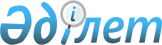 О внесении изменений в приказ Министра юстиции Республики Казахстан от 28 февраля 2019 года № 96 "Об утверждении Минимального количества нотариусов в нотариальном округе"Приказ Министра юстиции Республики Казахстан от 10 декабря 2019 года № 583. Зарегистрирован в Министерстве юстиции Республики Казахстан 18 декабря 2019 года № 19737
      В соответствии с Указом Президента Республики Казахстан от 23 марта 2019 года № 6 "О переименовании города Астаны – столицы Республики Казахстан в город Нур-Султан – столицу Республики Казахстан", а также с пунктом 2 статьи 50 Закона Республики Казахстан от 6 апреля 2016 года "О правовых актах", ПРИКАЗЫВАЮ:
      1. Внести в приказ Министра юстиции Республики Казахстан от 28 февраля 2019 года № 96 "Об утверждении Минимального количества нотариусов в нотариальном округе" (зарегистрирован в Реестре государственной регистрации нормативных правовых актов № 18366, опубликован 7 марта 2019 года в Эталонном контрольном банке нормативных правовых актов Республики Казахстан) следующее изменение:
      в Минимальном количестве нотариусов в нотариальном округе:
      подпункт 1) изложить в следующей редакции:
      "1) по нотариальному округу - город Нур-Султан – 210;".
      2. Департаменту регистрационной службы и организации юридических услуг Министерства юстиции Республики Казахстан в установленном законодательством порядке обеспечить государственную регистрацию настоящего приказа.
      3. Контроль за исполнением настоящего приказа возложить на курирующего Вице-министра юстиции Республики Казахстан.
      4. Настоящий приказ вводится в действие по истечении десяти календарных дней после дня его первого официального опубликования.
					© 2012. РГП на ПХВ «Институт законодательства и правовой информации Республики Казахстан» Министерства юстиции Республики Казахстан
				
      Министр юстиции
Республики Казахстан 

М. Бекетаев
